Выдающиеся выпускники химико-фармацевтического факультета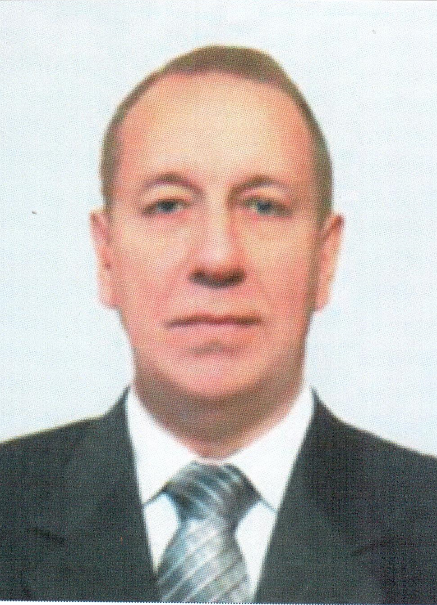 БЛОХИН Юрий Иванович – Заведующий кафедрой органической, физической и коллоидной химии МГУТУ им. К.Г. Разумовского. Окончил химический факультет Чувашского государственного университета им. И.Н. Ульянова в 1972 году. Доктор химических наук (2002).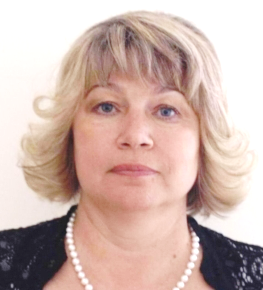 ГЕРМАНОВА Галина Михайловна - Заместитель министра здравоохранения и социального развития Чувашии. Окончила химический факультет Чувашского государственного университета им. И.Н. Ульянова в 1989 году.
ВОЛКОВ Олег Гаврилович - Заместитель директора Чебоксарского политехнического института (филиал) ФГБОУ ВО «Московский государственный открытый университет имени В.С. Черномырдина», профессор (2011), член Всероссийской организации качества (2006), действительный член Российской академии проблем качества (2008). Окончил химический факультет Чувашского государственного университета им. И.Н. Ульянова в 1980 г. 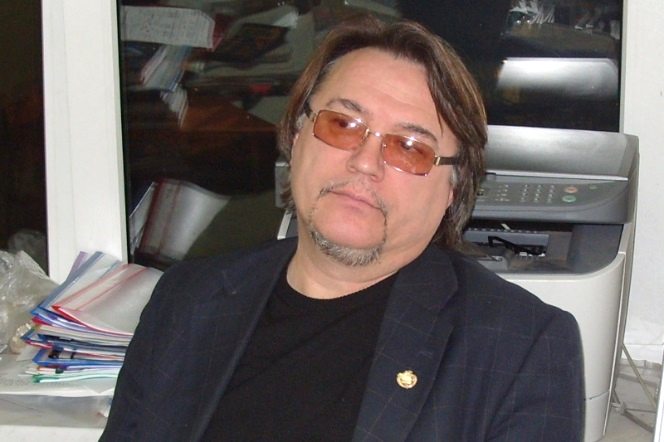 ЕФИМОВ Юрий Тимофеевич - Директор научно-исследовательского центра - советник генерального директора ПАО «Химпром». В 1981 году окончил Чувашский государственный университет им. И.Н. Ульянова по специальности «Химия». Кандидат химических наук. 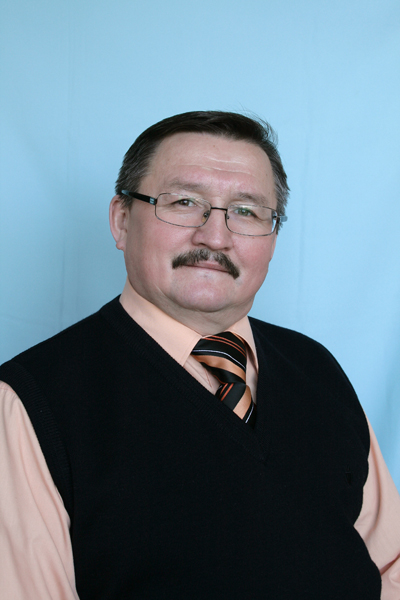 КОРНИЛОВ Андрей Геннадьевич – Доктор географических наук, заведующий кафедрой географии и геоэкологии Белгородского государственного университета. Окончил химический факультет Чувашского государственного университета им. И.Н. Ульянова в 1983 году. 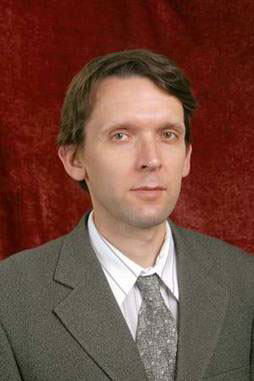 ЛУКИН Петр Матвеевич - Доктор химических наук, профессор. Окончил химический факультет Чувашского государственного университета им. И.Н. Ульянова в 1976 году. С 1996 до 2016 г зав. каф.  химической технологии и защиты окружающей среды (до 2011 охраны окружающей среды и рационального использования природных ресурсов), председатель Чувашского регионального отделения РХО им. Д.И. Менделеева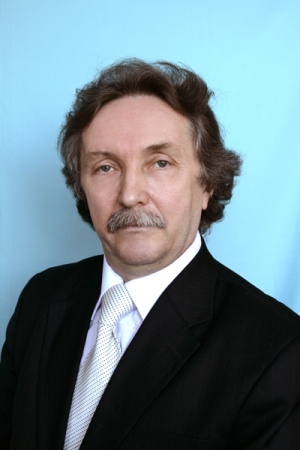 ЛЫЩИКОВ Анатолий Николаевич – Заведующий кафедрой общей, неорганической и аналитической химии ЧГУ, доктор химических наук, профессор (2004). Окончил химический факультет Чувашского государственного университета им. И.Н. Ульянова в 1983году.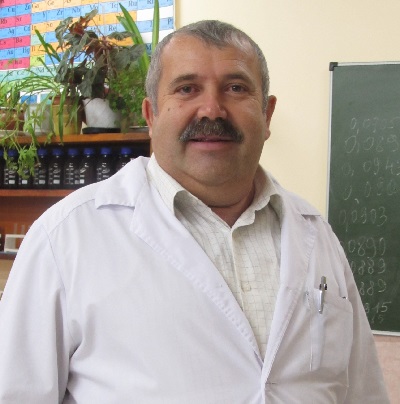 МИТРАСОВ Юрий Никитич – Профессор кафедры биоэкологи и химии Чувашского педагогического университета имени И.Я. Яковлева. Окончил химический факультет Чувашского государственного университета им. И.Н. Ульянова в 1973 году. Доктор химических наук (2006). 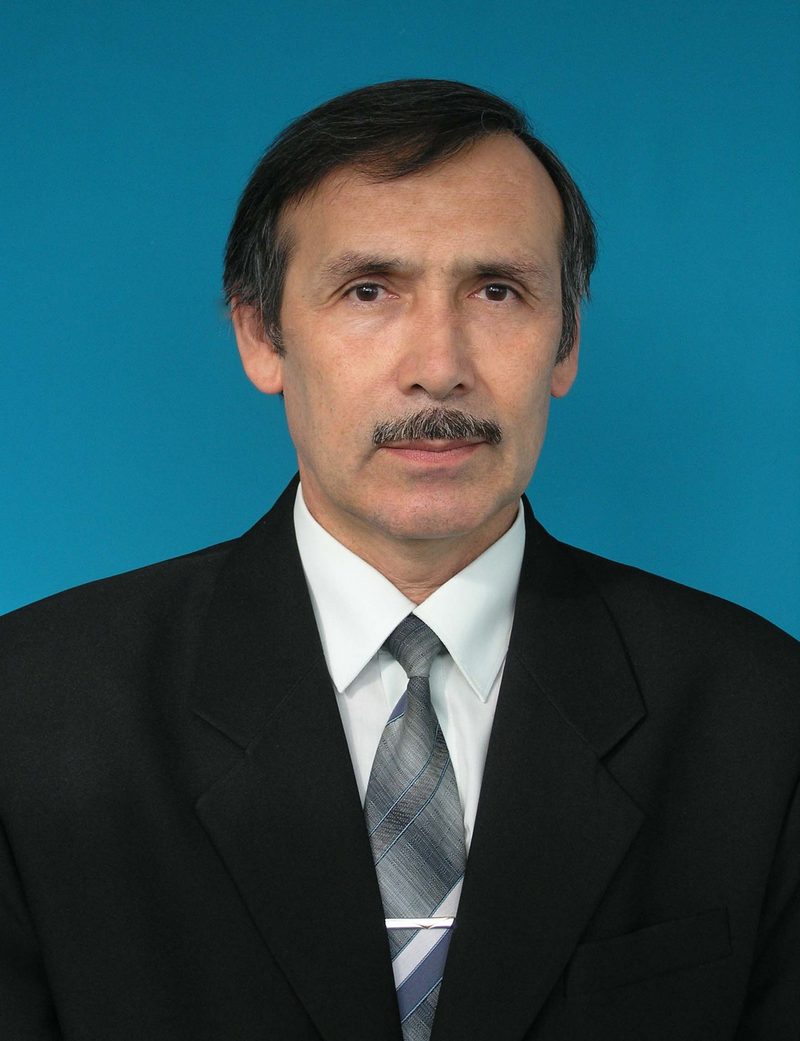 МОРОЗОВ Леонид Петрович - Начальник Чувашской лаборатории судебной экспертизы Минюста России. Окончил химический факультет Чувашского государственного университета в 1976 году. Кандидат юридических наук. 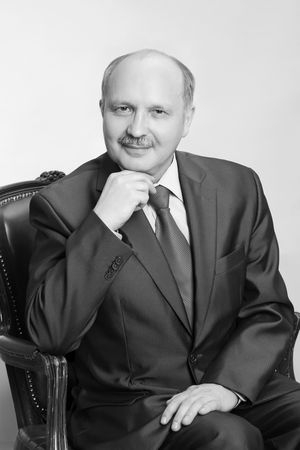 СКОБЕЛЕВ Сергей Петрович – Генеральный директор ЗАО «ДюПон Химпром». Окончил химический факультет Чувашского государственного университета им. И.Н. Ульянова в 1995 году. 
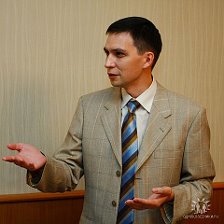 ТИМОФЕЕВА Наталья Юрьевна - Министр юстиции и имущественных отношений Чувашской Республики. В 2002 году окончила Чувашский государственный университет им. И.Н. Ульянова по специальности «Юриспруденция», квалификация «Юрист»; в 2004 году - Чувашский государственный университет им. И.Н. Ульянова по специальности «Химия».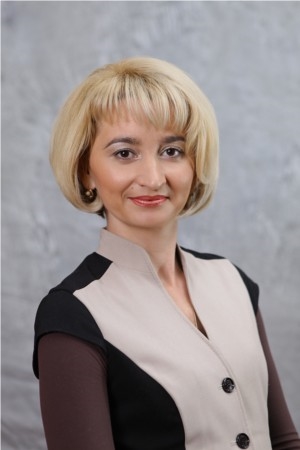 УСТЯК Валерий Викторович – 2007 – 2011 – Заместитель министра образования и молодежной политики Чувашской Республики. С 2011 - директор экономико-технологического колледжа. Окончил химический факультет Чувашского государственного университета им. И.Н. Ульянова в 1980 году. Кандидат химических наук. 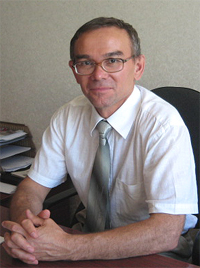 ШЕВЕРДОВ Владимир Петрович – Профессор кафедры органической и фармацевтической химии ЧГУ. Окончил химический факультет Чувашского государственного университета им. И.Н. Ульянова в 1980 году. Доктор фармацевтических наук.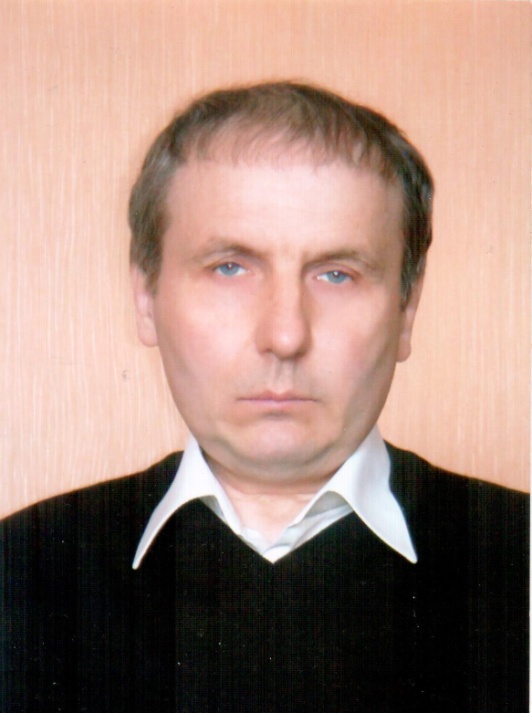 ЯКУТОВА Марина Аркадьевна - Заместитель Руководителя Федеральной службы по аккредитации. В 1991 году окончила с отличием химический факультет, в 1997 году окончила с отличием юридический факультет. Кандидат юридических наук.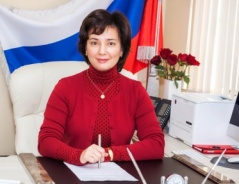 БУСАРЕВ Александр Львович – Заместитель генерального директора - технический директор АО «Элара». Окончил химический факультет Чувашского государ-ственного университета им. И.Н. Ульянова в 2000 году.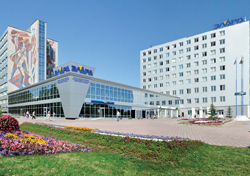 ТИХОНОВА Ирина Георгиевна – School of Pharmacy, Queen's University Belfast; Ph.D in molecular modelling of the ionotropic glutamate receptors at the Moscow State University in 2005. Окончила химико-фармацевтический факультет в 2001.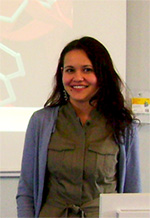 Кафедра органической и фармацевтической химии
(ранее органической химии и химической технологии органических веществ)Кафедра общей, неорганической и аналитической химииКафедра химической технологии и защиты окружающей средыВыпускники кафедры физической химии и ВМСВыпускники кафедры физической химии и ВМСВыпускники кафедры физической химии и ВМСВыпускники кафедры физической химии и ВМСВыпускники кафедры физической химии и ВМСВыпускники кафедры физической химии и ВМСФ.И.О.выпускникаФакультет(филиал)Год выпускаСпециаль-ностьМесто работы и должностьМесто нахождения предприятия, учреждения, организацииАсташин Ростислав АлександровичХФФ1973Химияначальник ЦЗЛ АО «ЧПО им. В.И. Чапаева»г. Чебоксары,ул. Социалистическая 1Афанасьев Егор СергеевичХФФ2007Химияк.х.н., с.н.с. ФГБУИ «Институт элементоорганических соединений им. А.Н. Несмеянова» РАНг. Москва, ул. Вавилова 28Ванюлин Александр НиколаевичХФФ1973Химияк.т.н., доцент кафедры информационных технологий и математики, кооперативного институтаг. Чебоксары, пр. М. Горького 24Васильев Эдуард ПименовичХФФ1990Химияк.х.н., зам. директора по качеству ЗАО “Август-Бел”Беларусь, Минская область, п. ДружныйВерхунов Сергей МихайловичХФФ1983Химияк.х.н., доцент кафедры физической химии и ВМС ХФФ ЧГУ,г. Чебоксары, Московский пр. 15Винокуров Юрий ВалентиновичХФФ1974Химияначальник лаборатории кремний и фосфорсодержащих продуктов техотдела ПАО «Химпром»г. Новочебоксарск, ул. Промышленная 101Волков Олег ГавриловичХФФ1980Химияк.х.н., зам. директора по повышению квалификации Чебоксарского политехнического института (филиала) ФГБОУ ВПО «Московский государственный открытый университет имени В. С. Черномырдина»г. Чебоксары, ул. П. Лумумбы 8Дубий Валентина ГригорьевнаХФФ1988Химияк.п.н., Чебоксарский кооперативный институтг. Чебоксары, пр. М. Горького 24Дубровский Александр ДмитриевичХФФ2006Химияк.х.н., гл. технолог «ХЕВЕЛ»г. Новочебоксарск, ул. Промышленная 101Егоров Евгений НиколаевичХФФ2010Химияк.х.н., инженер 1 категории ТО по РТИ АО «ЧПО им. В.И. Чапаева»г. Чебоксары,ул. Социалистическая 1Ефимов Владимир АнгеновичХФФ1997Химияк.х.н., доцент кафедры общей, неорганической и аналитической химии ХФФ ЧГУг. Чебоксары, Московский пр. 15Илакин Владислав СтаниславовичХФФ1997Химияк.х.н., зав. кафедрой филиала МГУТУг. Чебоксары, ул 50 лет Октября 24АИсаева Ирина БорисовнаХФФ2015ХимияВедущий инженер-технолог технического отдела по РТИ АО «ЧПО им. В.И. Чапаева»г. Чебоксары,ул. Социалистическая 1Карлина Татьяна ДмитриевнаХФФ1992Химияк.ю.н., Чебоксарский кооперативный институтг. Чебоксары, пр. М. Горького 24Кузнецов Сергей АлексеевичХФФ2002Химияк.т.н., начальник научно-исследовательского отдела НПП «Промтехносвар»г. Чебоксары, Машиностроителей пр-д 1 «У»Кузьмин Михаил ВладимировичХФФ2001Химияк.х.н., доцент кафедры физической химии и ВМС ХФФ ЧГУ, директор ООО «Полимерные покрытия»г. Чебоксары, Московский пр. 15Майоров Дмитрий НиколаевичХФФ1993Химияначальник хим. лаборатории ОАО «Трубный завод»г. Новочебоксарск, ул. Промышленная 19Матвеева Татьяна МихайловнаХФФ1980Химияк.х.н., Чебоксарский кооперативный институтг. Чебоксары, пр. М. Горького 24Михайлова Лариса СтаниславовнаХФФ1988Химияк.т.н., доцент кафедры торгового дела и товароведения , Чебоксарский кооперативный институтг. Чебоксары, пр. М. Горького 24Морозов Леонид ПетровичХФФ1978Химияк.ю.н., начальник Чувашской лаборатории судебной экспертизы Минюста Россииг. Чебоксары, ул. Кадыкова 7Павлов Геннадий ПоликарповичХФФ1972Химияк.х.н., доцент кафедры органической и фармацевтической химии ХФФ ЧГУг. Чебоксары, Московский пр. 15Петров Александр ЕвгеньевичХФФ2009Химиявед. технолог ЗАО «Строймаш»г. Чебоксары, Канашское ш. 7Петрова Надежда ПетровнаХФФ2011Химияк.т.н., вед. инженер АО «ЧПО им. В.И. Чапаева»г. Чебоксары,ул. Социалистическая Порфирьева Светлана ВладимировнаХФФ2002Химиязам. начальника отдела экологии Министерства природных ресурсов и экологии ЧРг. ЧебоксарыТерентьева Наталия НиколаевнаХФФ1997Химияинженер-химик ООО «Научно-производственного предприятия «Спектр»г. Новочебоксарск, ул. Промышленная 75Толстов Николай СеменовичХФФ1973Химияд.п.н., профессор Чувашский государственный педагогический университет им. И.Я. Яковлеваг. Чебоксары, ул. К. Маркса 38Устяк Валерий ВикторовичХФФ1980Химиязам. министра образования и молодежной политики ЧР, директор Чебоксарского экономико-технологического колледжаг. Чебоксары, пр. Ленина 61Абрамов Илья АнатольевичХФФ1972Химиягл. инженер ПАО «Химпром»г. Новочебоксарск, ул. Промышленная 101Александров Юрий ИгоревичХФФ2004Химияген. директор Чебоксарского филиала фирмы «Протек»г. Чебоксары, Базовый пр-д 7Алексеева Анастасия ЮрьевнаХФФ2013Химияк.х.н., доцент кафедры общей, неорганической и аналитической химии ХФФ ЧГУг. Чебоксары, Московский пр. 15Анисимов Виктор МихайловичХФФ1988Химияк.х.н.г. МоскваБардасов Иван НиколаевичХФФ2007Химияк.х.н., доцент кафедры общей, неорганической и аналитической химии ХФФ ЧГУг. Чебоксары, Московский пр. 15Беликов Михаил ЮрьевичХФФ2008Химияк.х.н., доцент кафедры органической и фармацевтической химии ХФФ ЧГУг. Чебоксары, Московский пр. 15Блохин Юрий ИвановичХФФ1972Химияд.х.н., проф. зав. каф МГУТУг. МоскваВасильев Андрей НиколаевичХФФ1998Химияк.х.н., доцент кафедры органической и фармацевтической химии ХФФ ЧГУг. Чебоксары, Московский пр. 15Васильева Татьяна ВасильевнаХФФ1973Химияк.х.н., доцент кафедры органической и фармацевтической химии ХФФ ЧГУг. Чебоксары, Московский пр. 15Желтухин Игорь АгеевичХФФ1973Химияген. директор Чебоксарского филиала ЗАО «Татхимпрепараты -1»г. НовочебоксарскЕремкин Алексей ВладимировичХФФ2004Химияк.х.н., доцент кафедры органической и фармацевтической химии ХФФ ЧГУг. Чебоксары, Московский пр. 15Ершов Олег ВячеславовичХФФ1997Химияк.х.н., доцент кафедры органической и фармацевтической химии ХФФ ЧГУг. Чебоксары, Московский пр. 15Ефимов Юрий Тимофеевич.ХФФ1981Химияк.х.н., директор научно-исследовательского центра – советник ген. директора ПАО «Химпром»г. Новочебоксарск, ул. Промышленная 101Иванов АнатолийХФФ1988Химияк.х.н.г. МоскваИванов Владимир ФедоровичХФФ1976Химияк.х.н., доцент кафедры технологии продуктов общественного питания, кооперативный институтг. Чебоксары, пр. М. Горького 24Иевлев Михаил ЮрьевичХФФ2015Химияк.х.н., ст. преподаватель кафедры органической и фармацевтической химии ХФФ ЧГУг. Чебоксары, Московский пр. 15Ионова Евгения АлександровнаХФФ1973Химияведущий специалист по интеллектуальной собственности ЧГУг. Чебоксары, Московский пр. 15Каюков Яков СергеевичХФФ1994Химияк.х.н., доцент кафедры органической и фармацевтической химии ХФФ ЧГУг. Чебоксары, Московский пр. 15Каюкова Ольга ВарсанофьевнаХФФ1994Химияк.х.н., декан факультета биотехнологии и агрономии, зав. кафедрой агрохимии и экологии, ЧГСХАг. Чебоксары, ул. К. Маркса 29Константинова Татьяна ГеннадьевнаХФФ1977Химияк.х.н. зав. кафедрой химической технологии и защиты окружающей среды ХФФ ЧГУг. Чебоксары, Московский пр. 15Кольцова Элла ВячеславовнаХФФ2012ФармацияЗам. директора аптеки 2705 филиала ООО «Ригла»г. Чебоксары, Московский пр. 10Колямшин Олег АктарьевичХФФ1981Химияк.х.н., доцент кафедры физической химии и ВМС ХФФ ЧГУг. Чебоксары, Московский пр. 15Корнилов Андрей ГеннадьевичХФФ1982Химияд. геогр.н., профессор, зав. кафедрой, Белгородский университетг. БелгородКостерин ЕвгенийХФФ1973Химиязам. нач. типографииг. ЧебоксарыКостерина ВалентинаХФФ1973Химияначальник отдела ПАО «Химпром»г. Новочебоксарск, ул. Промышленная 101Лаврентьева Ирина ВиссарионовнаХФФ1983Химияполковникг. МоскваЛинник Людмила НиколаевнаХФФ1977Химияд. ю. н., профессорг. ЧебоксарыЛукин Петр МатвеевичХФФ1976Химияд.х.н., профессор, зав. каф химической технологии и защиты окружающей среды, ХФФ ЧГУ (до 2016 г.)г. Чебоксары, Московский пр. 15Лыщиков Анатолий НиколаевичХФФ1983Химияд.х.н., профессор,  зав. кафедрой общей, неорганической и аналитической химии ХФФ ЧГУг. Чебоксары, Московский пр. 15Маклакова Татьяна НиколаевнаХФФ1986Химиядиректор Чебоксарского филиала «Современная гуманитарная академия»г. ЧебоксарыМаксимова Вероника НиколаевнаХФФ2008Химияк.х.н., с.н.с. НИО ЧГУг. Чебоксары, Московский пр. 15Митрасов Юрий НикитичХФФ1973Химияд.х.н., профессор зав. каф. Химии, ЧГПУ им. И.Я. Яковлеваг. Чебоксары, ул. К. Маркса 38Николаев Евгений ГригорьевичХФФ1978ХимияЗам. генерального директора ООО «Волга-индастри»г. ВолгоградНиколаев Геннадий АверикиевичХФФ1971Химиядиректор ОАО «Лакокраска», начальник отд. администрацииг. КанашНуриева Евгения ВладимировнаХФФ1999Химияк.х.н., с.н.с. МГУ им. М.В. Ломоносоваг. МоскваСамаркин ОлегХФФ1999Химияпрофессор, зав. кафедрой русского языка, Ульяновский государственный университетг. УльяновскСкобелев Сергей ПетровичХФФ1995Химияген. директор ЗАО «Дюпон Химпром»г. НовочебоксарскСкобелева ТатьянаХФФ1999Химиязам. начальника цеха ПАО «Химпром»г. Новочебоксарск, ул. Промышленная 101Смирнов Константин ГеннадьевичХФФ1996Химияк.х.н., ПАО «Химпром»г. Новочебоксарск, ул. Промышленная 101Тарасов Сергей ГеннаьевичХФФ1978Химиягл. технолог ПАО «Химпром»г. Новочебоксарск, ул. Промышленная 101Тенюшев АлександрИвановичХФФ1988Химияк.х.н.г. ЧебоксарыТихонова Ирина ГеоргиевнаХФФ1980Химиякуратор фарм. факультета NSAСШАФедоров Павел ИвановичХФФ1972Химияк.х.н., доцент кафедры органической и фармацевтической химии ХФФ ЧГУг. Чебоксары, Московский пр. 15Филиппов Валерий МихайловичХФФ1973Химияк.х.н., зам. гл. технолога ПАО «Химпром»г. Новочебоксарск, ул. Промышленная 101Хваткин Николай ВалентиновичХФФ2001Химиявед. специалист офиса реализации проекта гипохлорита кальция ПАО «Химпром»г. Новочебоксарск, ул. Промышленная 101Шевердов Владимир ПетровичХФФ1980Химияд.ф.н., профессор кафедры органической и фармацевтической химии ХФФ ЧГУг. Чебоксары, Московский пр. 15Эньдюскин Валерий ПетровичХФФ1981Химияк.х.н. доцент кафедры химической технологии и защиты окружающей среды ХФФ ЧГУг. Чебоксары, Московский пр. 15Якутова Марина АркадьевнаХФФ1991Химиязам. руководителя Федеральной службы по аккредитацииг. МоскваБусарев Александр Львович.ХФФ2000ХимияЗаместитель генерального директора - технический директор АО «Элара»г. Чебоксары, пр. Московский 40Бусарева Евгения НиколаевнаХФФ2002Химияинженер-химик отдела качества печатных плат, АО «Элара»г. Чебоксары, пр. Московский 40Бушковская Наталия СаватьевнаХФФ1973Химиязав. лаб. РТИ АО «ЧПО им. В.И. Чапаева»г. Чебоксары,ул. Социалистическая 1Валерианова Марина ГекннадьевнаХФФ1995Химияинженер 1 категории, ФБУ «Чувашский ЦСМ»г. Чебоксары, ул. Энтузиастов 42Васильева Елена МихайловнаХФФ1977Химиянач. отдела службу технического и экологического контроля, ОАО «Текстильмаш»г. Чебоксары, пр-д Машиностроителей 1Васильева Лия ВикторовнаХФФ2015Химияинженер-химик ООО «Аналитический центр»г. Чебоксары, ул Текстильщиков 8Гаврилова Иоланта АлексеевнаХФФ1982Химияначальник общего отдела ЧГУг. Чебоксары, Московский пр. 15Германова Галина МихайловнаХФФ 1989Химиязам. Министра здравоохранения ЧРг. ЧебоксарыГофман Ольга ВикторовнаХФФ2003Химияначальник ЦЗЛ, АО «Завод Чувашкабель»г. Чебоксары, Кабельный проезд 7Григорова Татьяна МихайловнаХФФ1982Химияк.б.н., доцент кафедры торгового дела и товароведения, кооперативный институтг. Чебоксары, пр. М. Горького 24Житарь Светлана ВладимировнаХФФ1997Химияк.х.н., доцент кафедры общей, неорганической и аналитической химии ХФФг. Чебоксары, Московский пр. 15Заживихина Екатерина ИосифовнаХФФ1975Химияк.б.н., доцент кафедры общей, неорганической и аналитической химии ХФФг. Чебоксары, Московский пр. 15Зиновьева Елена ГеннадьевнаХФФ2004Химияк.х.н., доцент кафедры общей, неорганической и аналитической химии ХФФ ЧГУг. Чебоксары, Московский пр. 15Идолова Марина ВячеславовнаХФФ1986Химияинженер спектральной лаборатории ЦЗЛ АО «ЭЛАРА»г. Чебоксары, пр. Московский 40Ковалева Анна ВладимировнаХФФ2006Химияинженер-технолог МУП «Водоканал»г. Чебоксары, Мясокомбинатскийпр-д 12Косырева Татьяна ИвановнаХФФ2015Химияинженер-химик ЛПС НИУ, ОАО «Промтрактор»г. Чебоксары, пр. Тракторостроетелей 101Малова Наталья ГеннадьевнаХФФ1995Химияинженер-технолог ООО «Чавашенькрахмал»с. Яльчики, Канашское ш. 3Марков Анатолий ИвановичХФФ2015Химияинженер по технической поддержке ООО «Полипласт-Казань»г. ЧебоксарыМаркова Светлана АнатольевнаХФФ1989Химияк.б.н., доцент кафедры общей, неорганической и аналитической химии ХФФ ЧГУг. Чебоксары, Московский пр. 15Олигер Татьяна АлександровнаХФФ1973Химияначальник испытательного центра «Чувашский ЦСМ»г. Чебоксары, ул. Энтузиастов 42Петрова Людмила АнатольевнаХФФ1981Химияк.п.н., доцент кафедры социальной и клинической психологии ЧГУг. Чебоксары, Московский пр. 15Плеханова Татьяна ВалентиновнаХФФ1986Химияначальник химического цеха, Филиал Марий-Эл и Чувашии ОАО ТГК-5г. Чебоксары, Марпосадскоешосс 4Позднякова Юлия АлександровнаХФФ2006ХимияГУ «НИИ экологии» Минприроды Чувашии, и.о. начальника информационно-аналитического отделаг. Чебоксары, пр. Мира 88Савченкова Вера АркадьевнаХФФ1997Химияначальник ЦЗЛ ОАО «Завод «Чувашкабель»г. Чебоксары, Кабельный проезд 7Степанова Наталия ВикторовнаХФФ2003Химияинженер-химик АО «Завод Чувашкабель»г. Чебоксары, Кабельный проезд 7Смирнова Светлана НиколаевнаХФФ1984Химияк.б.н., доцент кафедры общей, неорганической и аналитической химии ХФФ ЧГУг. Чебоксары, Московский пр. 15Тимофеева Наталья ЮрьевнаХФФ2004ХимияМинистр юстиции и имущественных отношений ЧРг. ЧебоксарыТурусова Елена ВасильевнаХФФ1997Химияк. фарм. н., ст. преподаватель кафедры общей, неорганической и аналитической химии ХФФ ЧГУг. Чебоксары, Московский пр. 15Федорова Лариса ВахтанговнаХФФ1988Химияначальник ЦЗЛ АО «ЭЛАРА»г. Чебоксары, пр. Московский 40Ященко Наталия Николаевна.ХФФ1997Химияк.х.н., доцент кафедры общей, неорганической и аналитической химии ХФФ ЧГУг. Чебоксары, Московский пр. 15Балакирова Ольга АнатольевнаХФФ2016Охрана окружающей среды и РИПРинженер-технолог отдела главного технолога ОАО «Промтрактор»г. Чебоксары, пр. Тракторостроетелей 101Дробаха Марина НиколаевнаХФФ2000Охрана окружающей среды и РИПРк.х.н.г. МоскваЕгорова Ксения ГеннадьевнаХФФ2008Охрана окружающей среды и РИПРначальник отделения обработки осадка ГУП ЧР«БОС»г. Новочебоксарск, ул. Промышленная 1Иванова Татьяна ВикторовнаХФФ2002Охрана окружающей среды и РИПРзаведующая отделом «Росприроднадзор»г. Чебоксары, пр. Мира 90, кор. 2Игнатьева Клара АлександровнаХФФ2000Охрана окружающей среды и РИПРк.х.н., Казанский федеральный университетг. Казань, ул. Кремлевская 18Кизяев Денис АлексеевичХФФ2010Охрана окружающей среды и РИПРначальник лаборатории ПАО «Химпром»г. Новочебоксарск, ул. Промышленная 101Козловский Анатолий АнатольевичХФФ2006Охрана окружающей среды и РИПРк.х.н., PROECOLOGYг. Москва, пер. Тукмаков 20Липин Константин ВладимировичХФФ2006Охрана окружающей среды и РИПРк.х.н., доцент кафедры химической технологии и защиты окружающей среды ХФФ ЧГУ,г. Чебоксары, Московский пр. 15Медведев Александр ГеннадьевичХФФ2009Охрана окружающей среды и РИПР2012-2016 Postdoctoral student at the laboratory of Environmental Chemistry, The Casali Center of Applied Chemistry, The Institute of Chemistry, The Hebrew University of Jerusalem, Jerusalem Israel.к.х.н.,2013-2015 Awarded a Golda Meir Postdoctoral Fellowship at the Hebrew University of Jerusalem, In the Faculty of Science.2013-2016 Visiting Senior Researcher School of Materials Science and Engineering, Nanyang Technological University and NTU-HUJ-BGU programm, Create, Narional University of Singapore, SingaporeИзраиль,СингапурМихайлов Алексей АлександровичХФФ2009Охрана окружающей среды и РИПР2012-2016 Postdoctoral student at the laboratory of Environmental Chemistry, The Casali Center of Applied Chemistry, The Institute of Chemistry, The Hebrew University of Jerusalem, Jerusalem Israel.к.х.н., 2013-2015 Awarded a Golda Meir Postdoctoral Fellowship at the Hebrew University of Jerusalem, In the Faculty of Science.2013-2016 Visiting Senior Researcher School of Materials Science and Engineering, Nanyang Technological University and NTU-HUJ-BGU programm, Create, Narional University of Singapore, SingaporeИзраиль,СингапурПахомова Виктория АлександровнаХФФ2002Охрана окружающей среды и РИПРк.х.н., ИПХФ РАНг. Черноголовка, проспект Семенова 1Смирнов Владимир НиколаевичХФФ2011Охрана окружающей среды и РИПРинженер-технолог ООО»РПК Спецпроект»г. Чебоксары, ул Афанасьева 8Солдатова Вера АлександровнаХФФ2000Охрана окружающей среды и РИПРк.т.н., Волжский филиал МАДИ, зав. кафедрой «Техносферная безопасность»г. Чебоксары, пр. Тракторостроителей 101Степанова Анастасия ВалерьевнаХФФ2012Охрана окружающей среды и РИПРспециалист по охране труда ЧГУг. Чебоксары, Московский пр. 15Федосеев Сергей ВладимировичХФФ2010Охрана окружающей среды и РИПРк.х.н., доцент кафедры органической и фармацевтической химии ХФФ ЧГУг. Чебоксары, Московский пр. 15Цветков Максим ВадимовичХФФ2006Охрана окружающей среды и РИПРк.х.н., с.н.с. ИПХФ РАНг. Черноголовка, пр. Семенова 1